Grammy nominated German DJ/producer ROBIN SCHULZ releases new video, “Headlights (feat. Ilsey)”!Watch on YouTube: http://smarturl.it/RS-video-headlightsAvailable on Spotify: http://smarturl.it/RS-headlights-sptifyPre-order: http://smarturl.it/RSHeadlights Available today on Spotify & April 10th to all other DSPs via Big Beat Records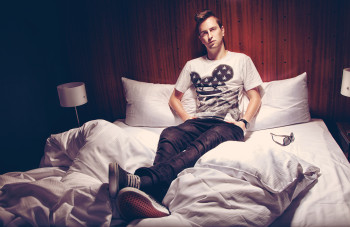 His trademarks: dark-as-night sunglasses, a perfectly arranged quiff and an unerring instinct for catchy club songs.  This of course is Robin Schulz. The DJ from Osnabruck, Germany who has become an international star and for his original and remix compositions, including a Grammy nomination for “Best Remixed Recording” for his work on Mr Probz “Waves.”Schulz entered the Worldwide Shazam Charts at #1 – a first for any German artist – with 7 gold and 25 platinum records now under his belt, he keeps the dancefloors cooking all over the globe with his productions, including “Prayer In C,” “Sun Goes Down (feat. Jasmine Thompson)” plus remixes for David Guetta, Coldplay, Lykke Li among others. The 27-year old releases the video for his next mega-track, “Headlights (feat. Ilsey)” today (http://smarturl.it/RS-video-headlights) + Spotify, and will be available on all other DSPs on April 10th via Big Beat. Single is available for pre-order now: http://smarturl.it/RSHeadlights Robin Schulz has also scored 17 number one chart positions with “Prayer In C” among well over 40 iTunes top positions worldwide and servicing as the only German act to date to achieve more than 200 million views on YouTube. With “Headlights (feat. Ilsey”) Robin Schulz again underscores his status as one of the most brilliant and visionary figures in electronic club music. He uniquely mixes acoustic guitar sounds with a relaxed uptempo bassline, dramatic strings and the distinctive vocals of the California female singer/songwriter Ilsey. “Headlights” thrives on the contrast from flowing house sounds and Ilsey’s sometimes seductive and mellow and then, a moment later, passionate and raw vocals.“Headlights (feat. Ilsey)” saw its premiere at the Echo Awards (German Grammys) on March 26, 2015 where he was nominated for three categories of the coveted prize, “Dance National”, “Newcomer National” and “Hit of the Year”, and presented a top-class medley of his international hits. In addition to the stormy applause for his performance, Robin Schulz also won the prize for “Dance National”. Robin Schulz is not merely a star in his genre, but is also a genuine pop star who knows what it takes to move the masses.Connect:https://www.facebook.com/robin.schulz.officialhttps://twitter.com/robin37987https://www.youtube.com/user/robin37987https://soundcloud.com/robin-schulzhttp://press.wearebigbeat.com/artists/robin-schulz/ National Press Contact:Jordan.Frazes@atlanticrecords.comTour/Online Press Contact: Jill.Segal@atlanticrecords.com